МЭРИЯ ГОРОДА АРГУН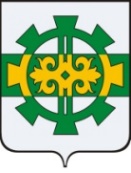 УСТРАДА-ГIАЛИН МЭРИПОСТАНОВЛЕНИЕ                                                                                                      № 06О внесении изменений в тарифы гарантированного перечня услуг городского округа город Аргун на 2021 год по погребению В соответствии с Федеральным законом от 15 декабря 2001 года №167-ФЗ «Об обязательном пенсионном страховании в Российской Федерации», статьей 10 Федерального закона от 12 января 1996 года №8-ФЗ «О погребении и похоронном деле», Постановлением Правительства Российской Федерации от 12 октября 2010 года №813 «О сроках индексации предельного размера стоимости услуг, предоставляемых согласно гарантированному перечню услуг по погребению, подлежащей возмещению размера социального пособия на погребение», статьи 9 Закона Чеченской Республики от 8 декабря 2006 года №44-РЗ «О погребении и похоронном деле в Чеченской Республике» и на основании статьи 7, части 6 статьи 43 Федерального закона от 6 октября 2003 года № 131-ФЗ «Об общих принципах организации местного самоуправления в Российской Федерации» постановляю:1. Внести изменения в пункт 2 постановления мэра от 11 февраля 2020 года №04-п «О внесении изменений в тарифы гарантированного перечня услуг по погребению городского округа город Аргун на 2020 год» согласно приложению.2. Действие настоящего постановления начинается с 12 февраля 2021 года и заканчивается 31 декабря 2021 года.3. Настоящее постановление разместить на официальном сайте мэрии и опубликовать в городской газете «Аргун».4. Контроль за исполнением настоящего постановления возложить на заместителя мэра города Аргун Эхиева И.Х.Мэр                                                                                        И.А. МАСАЕВПриложениек постановлению мэра г. Аргунот  № 06Тарифына гарантированный перечень услуг по погребению№Наименование услуг принадлежностейСтоимость услуг (руб.)Тарифы на погребение в т.ч.6 424,981.1Мусульманский обряд1.1.1Оформление документов, необходимых для погребения285,881.1.2.Предоставление предметов ритуального назначения (ткань х/б, доски для мусульманского захоронения)2 305,911.1.3.Оказание транспортных услуг (перевозка тела умершего на кладбище, доставка предметов ритуального назначения)1 2261.1.4.Рытье могил и захоронение вручную2 607,191.2.Христианский обряд1.2.1.Оформление документов, необходимых для погребения285,881.2.2.Предоставление предметов ритуального назначения (комплект белья, гроб обитый х/б тканью)2 305,911.2.3.Оказание транспортных услуг (перевозка тела умершего на кладбище, доставка предметов ритуального назначения)1 2261.2.4.Рытье могил и захоронение вручную2 607,19